Summer 2021 Grade 5 Required Reading Required summer reading ANY non-fiction book of interest &Rules by Cynthia Lord.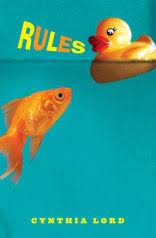 We will be starting the year with a book discussion. Here are questions to consider while reading Rules over the summer:★ What is a them in this novel's themes?★ Describe Catherine – use character traits.★ Overall, in what way is Catherine changed by the end of the book? What does she come to learn about herself and others?★ If Catherine were to write a rule at the end of the book, what would it be and why? Additional Assignments:★ Study your multiplication tables (1-12)★ Continue working on your Diagnostic on IXL and/or practice working on skills you need to review. (ixl.com/signin/ps185)